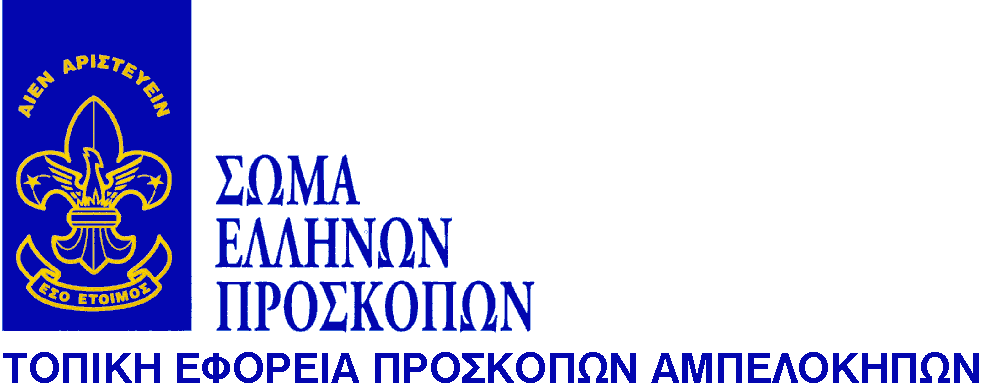 ΔΗΛΩΣΗ  ΣΥΜΜΕΤΟΧΗΣ στη διήμερη εκδρομή της Π.Ε. Αθηνών στη Φολόη (18-19.03.2017)Ο υπογεγραμμένος .................................................................................................................................... Γονέας / Κηδεμόνας του / της ............................................................................................................................................. επιτρέπω στο παιδί μου να λάβει μέρος στη Διήμερη Εκδρομή της Περιφερειακής Εφορείας Προσκόπων Αθηνών, με αρχηγό τον βαθμοφόρο του Σ.Ε.Π. κ. Γιαννουλάτο Λεωνίδα (Καα) που θα πραγματοποιηθεί στο Δάσος Φολόης Ηλείας, στην Ηλεία, το Σαββατοκύριακο 18-19 Μαρτίου 2017.Δηλώνω ότι τα στοιχεία που αναγράφονται στο Δελτίο Υγείας του παιδιού μου είναι απολύτως ακριβή και πως οι βαθμοφόροι της εκδρομής δεν ευθύνονται για κάτι που τυχόν πάθει και για το οποίο ενώ ήμουν γνώστης δεν ενημέρωσα των αρχηγό.Τέλος κάνω γνωστά στον αρχηγό τα παρακάτω ιδιαίτερα χαρακτηριστικά του παιδιού μου σχετικά με την συμπεριφορά του και τον χαρακτήρα του:…………………………………………………………………………………………………………………………………………………………………………………………………………………………………………………………………………………………………………………………………………………………………………………………………………………………………………………………………………………………………………………………………………………………………………………………………………………………………………………………………………Σε περίπτωση επείγουσας ανάγκης ειδοποιήσατε:Ονοματεπώνυμο: …………………………………………………………………Συγγένεια: ……………………………………………………………………………Τηλέφωνο: ……………………………………………………………………………Διεύθυνση:……………………………………………………………………………Μαζί με την δήλωση συμμετοχής επισυνάπτω το ποσό των .............. € για την συμμετοχή του παιδιού στην εκδρομή.ΕΓΙΝΕ  ΔΕΚΤΗ (Ημν/νία :…………………………….)                    Ο ΑΡΧΗΓΟΣ                                               Ο ΔΗΛΩΝ ΓΟΝΕΑΣ / ΚΗΔΕΜΟΝΑΣ       ……………………………………………………                                   …………………………………………………  (ΥΠΟΓΡΑΦΗ  - ΟΝΟΜΑ)                                        (ΥΠΟΓΡΑΦΗ  - ΟΝΟΜΑ) 